Référence :Durée : 2 jours (14 heures) Tarif : 195€ HT par jour et par stagiaire (Prix Public)Contact : secretariat@inacs.frPublic visé Membres du Comité social et économique. Délégués et représentants syndicaux.Candidats à l’élection.Obligation d’amener lors de la formation : Le CERFA et le protocole d’accord pré-électoral des précédentes élections de son établissement.Prérequis Aucun prérequis pour participer à cette formationObjectifs opérationnels / compétences visées Connaitre toutes les étapes d’une élection socialeMaitriser les bases réglementaires et légale du processus électoralMettre en place l’organisation de son syndicat lors d’une électionObjectifs pédagogiques À l’issue de la formation, le stagiaire sera capable de :Comprendre et faire appliquer le protocole électoralMaitriser le rétroplanning de l’électionComposer des listes de candidatures conformesRédiger une profession de foiMaitriser les règles d’attribution des siègesComprendre les modalités de rédaction du CERFA à l’issue du voteDurée et modalités d’organisation Durée totale : 2 jours, soit 14 heuresHoraires : matin : 09h00 – 12h30 / après-midi : 13h30 – 17h00Type de formation : inter entreprise ou intra entrepriseOrganisation : formation en présentiel ou distancielNombre maximum de stagiaires prévu : 15Nombre minimum de stagiaires prévu : 6Lieu de réalisation de l’action de formation INACS – 15 Avenue Victor Hugo – 92170 VANVES Ligne 13 – Malakoff Plateau de Vanves Bus 58 – Arrêt MicheletSur le site de l’entreprise ou dans des salles de séminaire lors de formation intra-entrepriseAccessibilité & prise en compte des situations de handicap Pour toutes nos formations, nous réalisons des études préalables à la formation pour adapter nos locaux, nos modalités pédagogiques et d’animation de la formation en fonction de la situation de handicap portée à notre connaissance. En fonction des besoins spécifiques, nous mettrons tout en œuvre avec nos partenaires spécialisés pour réaliser la prestation.Délai d’accès La durée estimée entre la demande du bénéficiaire et le début de la prestation est de 2 mois.Prix de la prestation 195€ HT par jour et par stagiaire soit 390 € HT par stagiaire pour 2 jours Tous les prix sont indiqués en euros et hors taxes. Ils sont à majorer de la TVA au taux en vigueur au jour de l’émission de la facture correspondante.Les frais réels de mission de l'animateur : déplacement - repas - hôtel, seront refacturés à l’entreprise. Les frais de déplacement, de restauration et d’hébergement des stagiaires ainsi que la location de la salle seront pris en charge directement par l’entreprise.L'INACS fournira tout document et pièce de nature à justifier la réalité et la validité des dépenses de formation engagées à ce titre.Modalités de règlement Le paiement sera dû à 30 jours à compter de la date de réception de la facture.Méthodes et moyens pédagogiques Alternance de pratique et de théorie dans le cadre de l’apprentissage sur des situations apportées par l’intervenant ou par les stagiaires.Mise à disposition d’un support pédagogique à l’issue de la formation.Cas pratique sur mesure.Conseils individualisés immédiatement applicables.Programme de la formation Moyens d’encadrement Pour toute demande d’information, le participant peut contacter l’organisme INACS durant les heures suivantes du lundi au vendredi de 9h00/12h30 et 13h30/17h00 :Nom du contact : Linda MAREGHNIA ou Sinthia THAVANESALINGAMSoit par téléphone : 01 86 90 43 79 Soit par mail : secretariat@inacs.frVous pouvez également envoyer votre demande en ligne en remplissant le Bulletin d’inscription sur le site internet de l’INACS : www.inacs.frLe référent pédagogique est Laurent RESCANIERES. Pour toute demande vous pouvez le contacter par mail : secretariat@inacs.fr Moyens pédagogiques et techniquesSupportsLes participants recevront le support de la formation en format PDF envoyé par mail ainsi qu’un corpus documentaire digital relatif à la thématique de la formation (documents universitaires, juridiques, de l’INRS...). Modalités d’adaptation pédagogique Répartition pédagogique : 70% de pratique, 30% d’apports théoriquesParticipation active des participants ;Exercices pratiques, mises en situation ;Apports méthodologiques illustrés d'exemples puis application en situation ;Mises en situation répétées et coaching des participants.Matériel nécessaire pour la formation en présentiel Une salle dont la taille est compatible avec le plan gouvernemental de lutte contre l’épidémie de COVID-19 en vigueur au moment de la formationUn vidéo projecteur et la possibilité de sonorisation1 paper-boardMatériel nécessaire pour la formation en distanciel Un ordinateur comprenant un micro, une enceinteUne connexion InternetModalités de suivi et d’évaluationLa convocation, le livret d’accueil et le questionnaire d’entrée sont envoyés à l’apprenant 15 jours avant le début de la formation.L’intervenant remet le règlement intérieur, signe et fait signer la feuille d’émargement au stagiaire par demi-journées.L’attestation de formation est remise au stagiaire à la fin de la formation.Le livret d’accueil et le règlement intérieur sont consultables sur notre site www.inacs.fr dans la rubrique « inscription ».Évaluation formative Chaque séquence fait l'objet d'un échange avec les stagiaires pour déterminer les compétences acquises (savoir, savoir-faire et savoir-être). Évaluation de l’intégration des connaissances par un quizz quotidien (téléphone portable nécessaire). Évaluation sommative de la satisfaction du participant Évaluation « à chaud » de la formation par un questionnaire remis au stagiaire à la fin de la formation.Évaluation « à froid » de la formation par un questionnaire envoyé aux stagiaires sous 2 mois par mail.Bon pour accord                    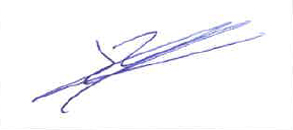 Entreprise :                                                                                     Le Président de l’INACS Nom du contact : Adresse de facturation :                                      Signature :                                                                                  MatinAprès-midiJour 19h00 – 10h30 Maitriser la négociation d’un protocole d’accord pré-électoral et ses échéances dans le temps10h45 – 12h15 Analyser les éléments fondamentaux de l’élection en termes d’organisation d’équipe13h45 – 15h15Maitriser les règles de la composition des listes de candidature15h30 – 17h00 Cibler les éléments importants pour élaborer les professions de foiÉvaluation de la journéeJour 29h00 – 10h30 Savoir les règlementations des votes par correspondance ou les votes électroniques.Connaitre l’aspect réglementaire de la tenue du bureau de vote10h45 – 12h15 Connaitre le rôle des membres du bureauSavoir la règlementation du dépouillement des urnes et des attributions des sièges.13h45 – 17h00 Mise en situation et exercice pratique :Protocole d’accord préélectoralComposition des listes de candidatureProposition d’organisation pour chaque équipeVote par correspondanceDépouillementCERFA d’électionÉvaluation de la formation individuelle et collective